一、考查对象遵守中华人民共和国宪法和法律，服役期间没有受到部队相关处分；在湖北省应征入伍；普通高校全日制高职（专科）毕业生及在校生（含高校新生）应征入伍，退役后完成高职学业。二、考查形式与方法职业适应性综合考查采用分组面试方式进行，包括自我展示和现场问答进行。（一）考生随机分组，组内抽签决定考查顺序，评委根据考生面试过程中的表现进行综合性评分。（二）考生自我介绍（时间5分钟）（三）现场设置随机抽题问答（10分钟），重点考查学生应变能力、逻辑思维能力、表达能力、所报专业基础知识等，考生根据自己理解作答。三、考查时间与分值考试时间：10-15分钟；考试分值：100分。四、考查内容与要求职业适应性综合考查主要考查学生的综合素质和专业潜质，包括仪表仪态、心理素质、语言表达、应变能力、逻辑思维、职业倾向、所报专业基础知识和专业持续学习能力等方面内容。五、评分标准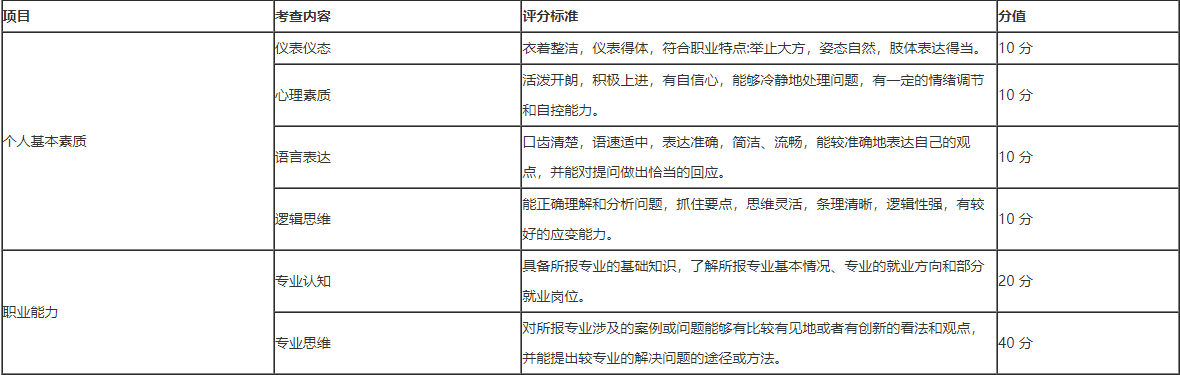 六、考生须知（一）考查时间2022年5月8日下午14:30开始（二）考查地点湖北省武汉市江夏区黄家湖大道333号武汉学院行政楼（三）考查顺序根据报名考生随机分组，组内抽签决定顺序。（四）注意事项1.考生必须携带相关证件（身份证）参加考查。2.考生要按规定时间到职业适应性考查地点接受报名资格复审，参加考查。迟到或缺考者，视为自动放弃。3.考生的具体考查时间、地点及分组情况将在“武汉学院招生信息网”公布，请考生仔细查询所在组别，按要求进入候考室。4.考生一旦进入候考室，要接受全封闭的管理，直至考查完毕。5.考生在小组内的抽签号是考生参加考查的唯一身份代号，进入考查室后只能向评委报考生的抽签号，而不能报名字。